                                                                Anexa nr. 43    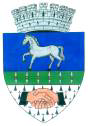                                                               Model 2009 ITL 068 ROMÂNIAPrimăria Municipiului AlexandriaCodul de identificare fiscală: 4652660                                 Nr. .............../…...........20...Municipiul Alexandria, str. Dunării, nr. 139Cont IBAN RO44TREZ60621160250XXXXXTel: 0247/317732,317733, Fax:0247/317728, e-mail:primalex@alexandria.ro DECLARAŢIAprivind valoarea reală a lucrărilor executate în baza autorizaţiei de construire/desfiintareSubsemnatul/reprezentant al beneficiarului cu domiciliul fiscal/sediul în ROMÂNIA/........................................................................................, judeţul ..........................., codul poştal ............., municipiul/oraşul/comuna ................................... satul/sectorul ........, str. ......................................., nr. ......, bl. ......, sc. ....., et. ...., ap ....., identificat prin B.I./C.I./C.I.P./ Paşaport seria ……... nr. ................, C.I.F.*)........................................................., tel./fax ................................, e-mail ....................................., în calitate de beneficiar al autorizaţiei de construire/desfiintare Nr.............../........................., emisă de către primarul municipiului Alexandria, având stabilită obligaţia de a executa integral lucrările autorizate, inclusiv instalaţiile aferente acestora până la data de ................./..........., declar că valoarea reală a lucrărilor este de: ................................... lei.Prin semnarea prezentei am luat la cunoştinţă că declararea necorespunzătoare adevărului se pedepseşte conform legii penale, cele declarate fiind corecte şi complete. Numele şi prenumele ________________________________                       Semnătura _____________________FIŞA DE CALCUL privind regularizarea taxei pentru eliberarea autorizaţiei de construire                 Data                                                                                       Semnătura şi ştampilă       ............................                                                                                      Arhitect Şef MIHAIL MITROINr. crt.Specificaţie U.M.Valori1.Valoarea lucrărilor declarată de solicitant la emiterea autorizaţiei de construire, înscrisă  în aceasta a. În cazul în care valoarea din rd. 7 este pozitivă, taxa datorată se deter-mină în funcţie de valoarea înscrisă la rd.3 respectiv:valoarea rd.3 x 1%;         -lei-2.Taxa încasată la eliberarea autorizaţiei de construire  -lei-3.Valoarea reală a lucrărilor declarată de solicitant, la terminarea acestorab. În cazul în care valoarea din rd. 7este  negativă, taxa datorată se determină în funcţie de valoarea înscrisă la rd. 6, respectiv: valoarea rd. 6 x 1%                                     -lei-4.Suprafaţa construită desfăşurată a clădirii **)-lei-5.Valoarea impozabilă a clădirii, potrivit anexei nr. 1 c. Pentru clădirile cu destinaţia de locuinţă  şi anexele gospodăreşti, taxa se reduce cu 50%;         -lei/m2-6.Valoarea impozabilă a clădirii (rd. 4 x rd. 5)-lei/m2-7.Valoarea din rd. 3 - Valoarea din rd. 6 = ±    d. În cazul în care prin autorizaţia de construire s-a autorizat executarea de lucrări la o clădire existentă, iar în urma acestora, suprafaţa construită nu s-a modificat, regularizarea taxei se face numai în funcţie de valoarea înscrisă la rd. 3                  -lei-8.Taxa datorată de solicitantul - contribuabil ca efect al stabilirii valorii impozabile/reale a clădirii      -lei-9.Diferenţa de încasat de la solicitantul- contribuabil ca efect al regularizării         -lei-